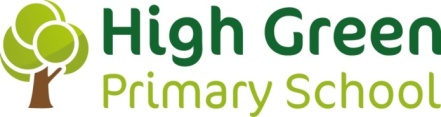 RATIONALE FOR CULTURAL CAPITALWHAT IS CULTURAL CAPITAL?French sociologist Pierre Bourdeiu, originally came up with the concept of a person possessing ‘capital’. Bourdeiu explored the theory of Cultural Capital and highlights the links between an individual’s background and their access to knowledge.OFSTED203. Inspectors will consider the extent to which schools are equipping pupils with the knowledge and cultural capital they need to succeed in life. It is essential knowledge that pupils need to be educated citizens, introducing them to the best that has been thought and said and helping to engender an appreciation of human creativity and achievement. CONTEXT OF THE SCHOOLOne form entry village school, predominantly attended by white British pupils who mostly reside within the catchment area.High SENDLow Pupil Premium/Free School MealsLow EALMostly dual income familiesVery low mobility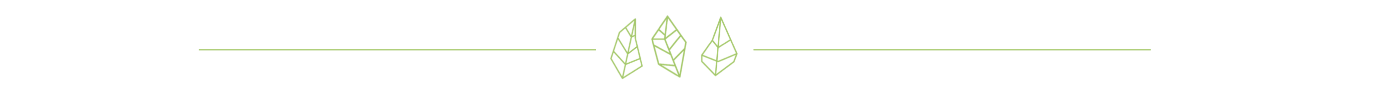 WHAT ARE WE PREPARING OUR CHILDREN FOR?OECD SKILLS OUTLOOK 2021: Learning for LifeThe report assesses the essential nature of skills in the modern world, particularly in light of the Covid-19 pandemic and the need to adapt to a fast-changing global environment. The report stresses the importance of lifelong learning and the need for schools to foster and nurture a positive attitude to lifelong learning. Inequalities in education have also been highlighted in the report, with the global pandemic accentuated pre-existing inequalities.Although a high proportion of young people go to university, there are also many people with low basic skills and few with high-level vocational skills (Musset and Field, 2013; Wolf, 2011). These are weaknesses that hold back productivity and hinder efforts to reduce inequality and improve social mobility (Bagaria, Bottini and Coelho, 2013).Gender differences are also apparent across most industrialised countries. Women tend to achieve higher standards of educational attainment, with more going into tertiary education than men. However, women are much less likely to choose science, technology, engineering and maths (STEM) subjects in upper secondary or tertiary education, and they are less likely to pursue apprenticeships.CORE VALUES & AMBITIONSOur four core values form the basis of our approach to Cultural Capital. For children to become successful citizens, with the knowledge and skills to help them flourish and thrive, we want every child to…… have their own chance to shine through an HOLISTIC and inclusive approach.… be EMPOWERED leaders of their own learning.… enjoy safe and reciprocal RELATIONSHIPS.…have a sense of belonging through a focus on FAMILY & COMMUNITY.Our INTENT for Cultural Capital Aspects of Cultural Capital flow through three key areas of school development; Quality of Education, Behaviour and Attitudes and Personal Development. SMSC (Spiritual, Moral, Social and Cultural) also plays a key role in the development of Cultural Capital. Whilst Cultural Capital focuses on what we can do through the curriculum, SMSC is about how, through personal reflection, we use that knowledge and those experiences and skills, to help children have a deeper understanding of themselves and the world around them. Based on the context of our school and the future jobs market, our ambition is to focus on three priorities: KNOWLEDGEUsing our shared understanding of cognitive science to ensure children retain key knowledge and move it into long term memory. EXPERIENCEEnjoying a range of first-hand experiences that instil awe and wonder, curiosity and enquiry. Understanding that a range of different experiences supports a deepening of knowledge and skills. A range of experiences which are not gender, socially or racially biased and actively encourage high aspirations, social mobility and gender balances in industry.SKILLSDeveloping a range of high-level skills, including interpersonal and intrapersonal to support future success in the work place.A focus on STEAM to develop skills of creativity and innovation.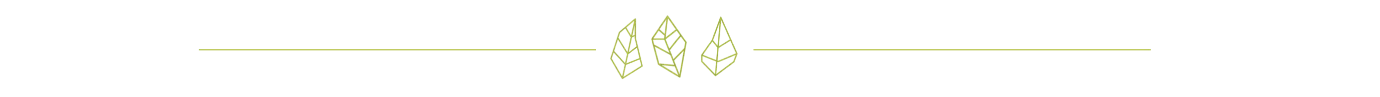 THE FUTURE OF JOBS REPORT – OCTOBER 2020 (World Economic Forum)THE FUTURE OF JOBS REPORT – OCTOBER 2020 (World Economic Forum)EMERGING JOB ROLES FOR 2025Top 15 skills for 2025Cloud ComputingContent Production​Data & AI​EngineeringMarketingPeople & CultureProduct DevelopmentSalesANALYTICAL THINKING & INNOVATION​ACTIVE LEARNING & LEARNING STRATEGIES ​COMPLEX PROBLEM-SOLVING ​CRITICAL THINKING & ANALYSIS ​CREATIVITY, ORIGINALITY & INITIATIVE ​LEADERSHIP & SOCIAL INFLUENCE ​TECHNOLOGY USE, MONITORING & CONTROL ​TECHNOLOGY DESIGN & PROGRAMMING ​RESILIENCE, STRESS TOLERANCE & FLEXIBILITY ​REASONING, PROBLEM-SOLVING & IDEATION ​EMOTIONAL INTELLIGENCE ​TROUBLESHOOTING & USER EXPERIENCE ​SERVICE ORIENTATION ​SYSTEMS ANALYSIS & EVALUATION ​PERSUASION & NEGOTIATION Relative importance of different skill groups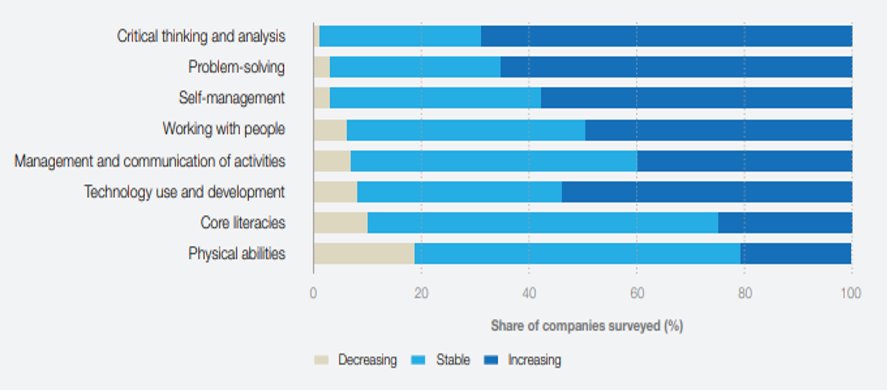 KEY AREASHOW CULTURAL CAPITAL IS DEVELOPED THROUGH SCHOOLHOW CULTURAL CAPITAL IS DEVELOPED THROUGH SCHOOLHOW CULTURAL CAPITAL IS DEVELOPED THROUGH SCHOOLHOW CULTURAL CAPITAL IS DEVELOPED THROUGH SCHOOLHOW CULTURAL CAPITAL IS DEVELOPED THROUGH SCHOOLKNOWLEDGEUsing understanding and application of Cognitive Science to ensure ALL children access knowledge appropriately. (Learning is adapted accordingly and split-attention effect is considered.)Using a range of cognitive science strategies: curriculum planning, retrieval practices, distributed learning, allowing children to use the knowledge they have acquired and commit it to long term memory. (Goals & Match Day, Mild, Spicy, Hot.)Enquiry approach to curriculum planning supports the deepening of substantive and disciplinary knowledge.Links to industrial Sheffield, summer term focus on STEAM to instil understanding of heritage around the legacy and future of engineering.Concepts and conceptual links are developed to deepen knowledge and understanding.Key facts and vocabulary developed within each subject. (Learning Maps)On-line Safety, RSHE, RE, assemblies – Reflection BooksComputing – coding, handling dataFocus on the concept of diversity, explicit in planning. Celebrating events: Black History MonthLearning about inspirational people – about them and from them – within each topic. Class Charities – learning about them and what they do. (Range of local and global)Learning about their class pet, habitat, life cycle, diet. (Turtle, stick insects, guinea pigs, gold fish, axolotl, gecko, rabbit.)Understanding need for regular physical activity and balanced diet. CAS (Creating Active Schools Framework). WOW Walk to school scheme.Using understanding and application of Cognitive Science to ensure ALL children access knowledge appropriately. (Learning is adapted accordingly and split-attention effect is considered.)Using a range of cognitive science strategies: curriculum planning, retrieval practices, distributed learning, allowing children to use the knowledge they have acquired and commit it to long term memory. (Goals & Match Day, Mild, Spicy, Hot.)Enquiry approach to curriculum planning supports the deepening of substantive and disciplinary knowledge.Links to industrial Sheffield, summer term focus on STEAM to instil understanding of heritage around the legacy and future of engineering.Concepts and conceptual links are developed to deepen knowledge and understanding.Key facts and vocabulary developed within each subject. (Learning Maps)On-line Safety, RSHE, RE, assemblies – Reflection BooksComputing – coding, handling dataFocus on the concept of diversity, explicit in planning. Celebrating events: Black History MonthLearning about inspirational people – about them and from them – within each topic. Class Charities – learning about them and what they do. (Range of local and global)Learning about their class pet, habitat, life cycle, diet. (Turtle, stick insects, guinea pigs, gold fish, axolotl, gecko, rabbit.)Understanding need for regular physical activity and balanced diet. CAS (Creating Active Schools Framework). WOW Walk to school scheme.Using understanding and application of Cognitive Science to ensure ALL children access knowledge appropriately. (Learning is adapted accordingly and split-attention effect is considered.)Using a range of cognitive science strategies: curriculum planning, retrieval practices, distributed learning, allowing children to use the knowledge they have acquired and commit it to long term memory. (Goals & Match Day, Mild, Spicy, Hot.)Enquiry approach to curriculum planning supports the deepening of substantive and disciplinary knowledge.Links to industrial Sheffield, summer term focus on STEAM to instil understanding of heritage around the legacy and future of engineering.Concepts and conceptual links are developed to deepen knowledge and understanding.Key facts and vocabulary developed within each subject. (Learning Maps)On-line Safety, RSHE, RE, assemblies – Reflection BooksComputing – coding, handling dataFocus on the concept of diversity, explicit in planning. Celebrating events: Black History MonthLearning about inspirational people – about them and from them – within each topic. Class Charities – learning about them and what they do. (Range of local and global)Learning about their class pet, habitat, life cycle, diet. (Turtle, stick insects, guinea pigs, gold fish, axolotl, gecko, rabbit.)Understanding need for regular physical activity and balanced diet. CAS (Creating Active Schools Framework). WOW Walk to school scheme.Using understanding and application of Cognitive Science to ensure ALL children access knowledge appropriately. (Learning is adapted accordingly and split-attention effect is considered.)Using a range of cognitive science strategies: curriculum planning, retrieval practices, distributed learning, allowing children to use the knowledge they have acquired and commit it to long term memory. (Goals & Match Day, Mild, Spicy, Hot.)Enquiry approach to curriculum planning supports the deepening of substantive and disciplinary knowledge.Links to industrial Sheffield, summer term focus on STEAM to instil understanding of heritage around the legacy and future of engineering.Concepts and conceptual links are developed to deepen knowledge and understanding.Key facts and vocabulary developed within each subject. (Learning Maps)On-line Safety, RSHE, RE, assemblies – Reflection BooksComputing – coding, handling dataFocus on the concept of diversity, explicit in planning. Celebrating events: Black History MonthLearning about inspirational people – about them and from them – within each topic. Class Charities – learning about them and what they do. (Range of local and global)Learning about their class pet, habitat, life cycle, diet. (Turtle, stick insects, guinea pigs, gold fish, axolotl, gecko, rabbit.)Understanding need for regular physical activity and balanced diet. CAS (Creating Active Schools Framework). WOW Walk to school scheme.Using understanding and application of Cognitive Science to ensure ALL children access knowledge appropriately. (Learning is adapted accordingly and split-attention effect is considered.)Using a range of cognitive science strategies: curriculum planning, retrieval practices, distributed learning, allowing children to use the knowledge they have acquired and commit it to long term memory. (Goals & Match Day, Mild, Spicy, Hot.)Enquiry approach to curriculum planning supports the deepening of substantive and disciplinary knowledge.Links to industrial Sheffield, summer term focus on STEAM to instil understanding of heritage around the legacy and future of engineering.Concepts and conceptual links are developed to deepen knowledge and understanding.Key facts and vocabulary developed within each subject. (Learning Maps)On-line Safety, RSHE, RE, assemblies – Reflection BooksComputing – coding, handling dataFocus on the concept of diversity, explicit in planning. Celebrating events: Black History MonthLearning about inspirational people – about them and from them – within each topic. Class Charities – learning about them and what they do. (Range of local and global)Learning about their class pet, habitat, life cycle, diet. (Turtle, stick insects, guinea pigs, gold fish, axolotl, gecko, rabbit.)Understanding need for regular physical activity and balanced diet. CAS (Creating Active Schools Framework). WOW Walk to school scheme.EXPERIENCESCLASSAUTUMNAUTUMNSPRINGSUMMEREXPERIENCESF2PantoHigh Green Methodist ChurchPantoHigh Green Methodist ChurchCurious Kids TownButterfly House, AstonEXPERIENCESF2Class Charity: Support for Dogs UKClass Charity: Support for Dogs UKClass Charity: Support for Dogs UKPet: TurtleEXPERIENCESY1PantoConisborough CastleMoorland Discovery CentreSt Marys Catholic ChurchMoorland Discovery CentreSt Marys Catholic ChurchYorkshire Wildlife ParkEXPERIENCESY1Class Charity: Bat ConservationClass Charity: Bat ConservationClass Charity: Bat ConservationPet: Stick InsectsEXPERIENCESY2National Coal Mining MuseumSt Saviours ChurchScarboroughScarboroughEureka Science MuseumEXPERIENCESY2Class Charity: Yorkshire Wildlife ParkClass Charity: Yorkshire Wildlife ParkClass Charity: Yorkshire Wildlife ParkPet: Guinea Pigs EXPERIENCESY3Chester Roman MuseumMadina Mosque SheffieldOld Moor RSPBMadina Mosque SheffieldOld Moor RSPBLego Technology DayEXPERIENCESY3Class Charity: Save the Children FundClass Charity: Save the Children FundClass Charity: Save the Children FundPet: Gold FishEXPERIENCESY4Murton Park (Vikings)Speedwell & Peak CavernsSpeedwell & Peak CavernsHarry Potter WorldSheffield Buddhist Centre.EXPERIENCESY4Class Charity: Macmillan Cancer SupportClass Charity: Macmillan Cancer SupportClass Charity: Macmillan Cancer SupportPet: AxolotlEXPERIENCESY5Imperial War MuseumLowry Art GallerySheffield Jewish CentreAbbeydale Industrial HamletAbbeydale Industrial HamletNational Space MuseumSheffield Cathedral.EXPERIENCESY5Class Charity: Children’s hospital SheffieldClass Charity: Children’s hospital SheffieldClass Charity: Children’s hospital SheffieldPet: GeckoEXPERIENCESY6Creswell CragsSikh Temple. SheffieldTropical House LeedsSikh Temple. SheffieldTropical House LeedsPGL (Winmarleigh Hall)Crucial CrewEXPERIENCESY6Class Charity: Bluebell Wood HospiceClass Charity: Bluebell Wood HospiceClass Charity: Bluebell Wood HospicePet: RabbitEXPERIENCESForest School Week for every class, every term – personal well-being.Importance of music, the opportunity to learn to play an instrument, experience music concerts and perform in front of others, is an important part of holistic development. Outdoor learning and active breaks: Woodland, Secret Garden: key to developing reciprocal relationships and well-being.After school clubs – sports to increase physical activity.Swimming – Y4Celebration success; awards – Writer/Reader of the week, Mathmagician, dojo’sCelebration Events; bowling, disco’s, Leavers PromWorking together to raise money for their class charity – community responsibility.Opportunities to travel to the city centre via public transport.Forest School Week for every class, every term – personal well-being.Importance of music, the opportunity to learn to play an instrument, experience music concerts and perform in front of others, is an important part of holistic development. Outdoor learning and active breaks: Woodland, Secret Garden: key to developing reciprocal relationships and well-being.After school clubs – sports to increase physical activity.Swimming – Y4Celebration success; awards – Writer/Reader of the week, Mathmagician, dojo’sCelebration Events; bowling, disco’s, Leavers PromWorking together to raise money for their class charity – community responsibility.Opportunities to travel to the city centre via public transport.Forest School Week for every class, every term – personal well-being.Importance of music, the opportunity to learn to play an instrument, experience music concerts and perform in front of others, is an important part of holistic development. Outdoor learning and active breaks: Woodland, Secret Garden: key to developing reciprocal relationships and well-being.After school clubs – sports to increase physical activity.Swimming – Y4Celebration success; awards – Writer/Reader of the week, Mathmagician, dojo’sCelebration Events; bowling, disco’s, Leavers PromWorking together to raise money for their class charity – community responsibility.Opportunities to travel to the city centre via public transport.Forest School Week for every class, every term – personal well-being.Importance of music, the opportunity to learn to play an instrument, experience music concerts and perform in front of others, is an important part of holistic development. Outdoor learning and active breaks: Woodland, Secret Garden: key to developing reciprocal relationships and well-being.After school clubs – sports to increase physical activity.Swimming – Y4Celebration success; awards – Writer/Reader of the week, Mathmagician, dojo’sCelebration Events; bowling, disco’s, Leavers PromWorking together to raise money for their class charity – community responsibility.Opportunities to travel to the city centre via public transport.Forest School Week for every class, every term – personal well-being.Importance of music, the opportunity to learn to play an instrument, experience music concerts and perform in front of others, is an important part of holistic development. Outdoor learning and active breaks: Woodland, Secret Garden: key to developing reciprocal relationships and well-being.After school clubs – sports to increase physical activity.Swimming – Y4Celebration success; awards – Writer/Reader of the week, Mathmagician, dojo’sCelebration Events; bowling, disco’s, Leavers PromWorking together to raise money for their class charity – community responsibility.Opportunities to travel to the city centre via public transport.SKILLSReading recognised as a skill crucial to future success: love of reading is high profile across school.Summer term focus on STEAM to support narrowing of the youth skills gap for the future: creativity & innovation.Enquiry approach to teaching & learning - developing critical and sustained shared thinking and complex problem solving.Homework Champions designed to promote independence and organisational skills.Interpersonal skills – peer reviews, focus on relationships, anti-bullying, collaboration, team work, respect and tolerance.Intrapersonal skills - Zones of Regulation – self regulation. Developing resilience and stress tolerance. Reflection time & assemblies.Through personal reflection, children’s journey towards personal growth and social maturity is developed across school. (Evidenced through Little Book of Reflection & Floor Books)Developing leadership skills leaders of tomorrow: Well-Being Ambassadors – looking after mental well-being, Sports Leaders – looking after physical well-being, School Council – looking after the school, Eco-Warriors – looking after the planet, Reading Champions – supporting others love of reading.Opportunities to develop personal skills through teaching & learning: Poem a Day – speaking in front of others, leading group work, listening, discussion & debate, collaboration, constructive peer review. Learning Journeys – Children identify individual Knowledge, Experiences and Skills.Reading recognised as a skill crucial to future success: love of reading is high profile across school.Summer term focus on STEAM to support narrowing of the youth skills gap for the future: creativity & innovation.Enquiry approach to teaching & learning - developing critical and sustained shared thinking and complex problem solving.Homework Champions designed to promote independence and organisational skills.Interpersonal skills – peer reviews, focus on relationships, anti-bullying, collaboration, team work, respect and tolerance.Intrapersonal skills - Zones of Regulation – self regulation. Developing resilience and stress tolerance. Reflection time & assemblies.Through personal reflection, children’s journey towards personal growth and social maturity is developed across school. (Evidenced through Little Book of Reflection & Floor Books)Developing leadership skills leaders of tomorrow: Well-Being Ambassadors – looking after mental well-being, Sports Leaders – looking after physical well-being, School Council – looking after the school, Eco-Warriors – looking after the planet, Reading Champions – supporting others love of reading.Opportunities to develop personal skills through teaching & learning: Poem a Day – speaking in front of others, leading group work, listening, discussion & debate, collaboration, constructive peer review. Learning Journeys – Children identify individual Knowledge, Experiences and Skills.Reading recognised as a skill crucial to future success: love of reading is high profile across school.Summer term focus on STEAM to support narrowing of the youth skills gap for the future: creativity & innovation.Enquiry approach to teaching & learning - developing critical and sustained shared thinking and complex problem solving.Homework Champions designed to promote independence and organisational skills.Interpersonal skills – peer reviews, focus on relationships, anti-bullying, collaboration, team work, respect and tolerance.Intrapersonal skills - Zones of Regulation – self regulation. Developing resilience and stress tolerance. Reflection time & assemblies.Through personal reflection, children’s journey towards personal growth and social maturity is developed across school. (Evidenced through Little Book of Reflection & Floor Books)Developing leadership skills leaders of tomorrow: Well-Being Ambassadors – looking after mental well-being, Sports Leaders – looking after physical well-being, School Council – looking after the school, Eco-Warriors – looking after the planet, Reading Champions – supporting others love of reading.Opportunities to develop personal skills through teaching & learning: Poem a Day – speaking in front of others, leading group work, listening, discussion & debate, collaboration, constructive peer review. Learning Journeys – Children identify individual Knowledge, Experiences and Skills.Reading recognised as a skill crucial to future success: love of reading is high profile across school.Summer term focus on STEAM to support narrowing of the youth skills gap for the future: creativity & innovation.Enquiry approach to teaching & learning - developing critical and sustained shared thinking and complex problem solving.Homework Champions designed to promote independence and organisational skills.Interpersonal skills – peer reviews, focus on relationships, anti-bullying, collaboration, team work, respect and tolerance.Intrapersonal skills - Zones of Regulation – self regulation. Developing resilience and stress tolerance. Reflection time & assemblies.Through personal reflection, children’s journey towards personal growth and social maturity is developed across school. (Evidenced through Little Book of Reflection & Floor Books)Developing leadership skills leaders of tomorrow: Well-Being Ambassadors – looking after mental well-being, Sports Leaders – looking after physical well-being, School Council – looking after the school, Eco-Warriors – looking after the planet, Reading Champions – supporting others love of reading.Opportunities to develop personal skills through teaching & learning: Poem a Day – speaking in front of others, leading group work, listening, discussion & debate, collaboration, constructive peer review. Learning Journeys – Children identify individual Knowledge, Experiences and Skills.Reading recognised as a skill crucial to future success: love of reading is high profile across school.Summer term focus on STEAM to support narrowing of the youth skills gap for the future: creativity & innovation.Enquiry approach to teaching & learning - developing critical and sustained shared thinking and complex problem solving.Homework Champions designed to promote independence and organisational skills.Interpersonal skills – peer reviews, focus on relationships, anti-bullying, collaboration, team work, respect and tolerance.Intrapersonal skills - Zones of Regulation – self regulation. Developing resilience and stress tolerance. Reflection time & assemblies.Through personal reflection, children’s journey towards personal growth and social maturity is developed across school. (Evidenced through Little Book of Reflection & Floor Books)Developing leadership skills leaders of tomorrow: Well-Being Ambassadors – looking after mental well-being, Sports Leaders – looking after physical well-being, School Council – looking after the school, Eco-Warriors – looking after the planet, Reading Champions – supporting others love of reading.Opportunities to develop personal skills through teaching & learning: Poem a Day – speaking in front of others, leading group work, listening, discussion & debate, collaboration, constructive peer review. Learning Journeys – Children identify individual Knowledge, Experiences and Skills.